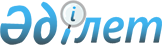 Об определении критериев отнесения фильмов к категориям для установления объема финансирования кинопроектов, претендующих на признание их национальными фильмамиПриказ и.о. Министра культуры и спорта Республики Казахстан от 15 марта 2019 года № 63. Зарегистрирован в Министерстве юстиции Республики Казахстан 20 марта 2019 года № 18406
      В соответствии с пунктом 4 статьи 12 Закона Республики Казахстан от 3 января 2019 года "О кинематографии" ПРИКАЗЫВАЮ:
      1. Определить критерии отнесения фильмов к категориям для установления объема финансирования кинопроектов, претендующих на признание их национальными фильмами согласно приложению к настоящему приказу.
      2. Департаменту по делам культуры и искусства Министерства культуры и спорта Республики Казахстан в установленном законодательством порядке обеспечить:
      1) государственную регистрацию настоящего приказа в Министерстве юстиции Республики Казахстан; 
      2) в течение десяти календарных дней со дня государственной регистрации настоящего приказа направление его в электронном виде на казахском и русском языках в Республиканское государственное предприятие на праве хозяйственного ведения "Республиканский центр правовой информации" для официального опубликования и включения в Эталонный контрольный банк нормативных правовых актов Республики Казахстан; 
      3) в течение двух рабочих дней после введения в действие настоящего приказа размещение его на интернет-ресурсе Министерства культуры и спорта Республики Казахстан;
      4) в течение двух рабочих дней после исполнения мероприятий, предусмотренных настоящим пунктом, представление в Департамент юридической службы Министерства культуры и спорта Республики Казахстан сведений об исполнении мероприятий.
      3. Контроль за исполнением настоящего приказа возложить на курирующего вице-министра культуры и спорта Республики Казахстан.
      4. Настоящий приказ вводится в действие по истечении десяти календарных дней после дня его первого официального опубликования. Критерии отнесения фильмов к категориям для установления объема финансирования кинопроектов, претендующих на признание их национальными фильмами
      1. Критериями отнесения фильмов к категориям "социально значимые фильмы", "дебютные фильмы", "фильмы события" являются:
      направленность кинопроектов на повышение патриотического, духовно-нравственного, интеллектуального и культурного потенциала общества, воспитание подрастающего поколения, а также фильмы к юбилейным и памятным датам, посвященные выдающимся личностям, общественно значимым и значимым событиям.
      2. Критериями отнесения фильмов к категории "фильмы совместного производства" являются:
      направленность кинопроектов на повышение имиджа и позиционирование Казахстана, популяризацию культурных и исторических событий его народа.
      3. Критериями отнесения фильмов к категории "игровые фильмы" являются:
      ориентированность кинопроектов на художественно-эстетические ценности, направленность на патриотическое воспитание, формирование нравственных качеств, возрождение и сохранение национальных традиций, культуры и искусства, изображающие исторические эпохи.
					© 2012. РГП на ПХВ «Институт законодательства и правовой информации Республики Казахстан» Министерства юстиции Республики Казахстан
				
      Исполняющий обязанности
Министра культуры и спорта
Республики Казахстан 

Е. Рамазанов
Приложение к приказу
исполняющего обязанности
Министра культуры и спорта
Республики Казахстан
от 15 марта 2019 года № 63